Протоколзасідання Вченої ради Історико-філософського факультету № 8від 20 березня 2018 р.Присутні: 12 членів Вченої ради Історико-філософського факультету: Александрова О.С. ( голова Вченої ради), Мартич Р.В. (секретар), Мохнатюк І.О. , Додонов Р.О, Горбань О.В, Салата О.О., Надтока Г.М., Михайловський В.М., Саган  Г.В., Дишкант А.В., П’янкова Є.І., Гайсенюк М.О.1. Затвердження програм основного і додаткового вступних іспитів в аспірантуру зі спеціальності 033 Філософія, програм основного та додаткового вступного іспиту зі спеціальності 031 – Релігієзнавство; програм основного та  додаткового вступного іспиту зі спеціальності 032 Історія та археологія.Слухали: завідувачів кафедр Додонова Р.О., Салату О.О., Надтоку Г.М. щодо затвердження програм основного і додаткового вступних іспитів в аспірантуру зі спеціальності 031 – Релігієзнавство, програм основного та додаткового вступного іспиту зі спеціальності 032 Історія та археологія; програм основного та  додаткового вступного іспиту зі спеціальності 033 Філософія.Ухвалили: Рекомендувати до затвердження програми основного і додаткового вступних іспитів в аспірантуру зі спеціальності 031 – Релігієзнавство, програми основного та додаткового вступного іспиту зі спеціальності 032 Історія та археологія; програми основного та  додаткового вступного іспиту зі спеціальності 033 Філософія.2. Рекомендація до вступу  в аспірантуру за спеціальністю 032 «Історія та археологія»  та 033 «Філософія»Слухали: завідувачів кафедр Додонова Р.О., Салату О.О., Надтоку Г.М. з пропозиціями щодо рекомендацій до вступу  в аспірантуру за спеціальністю 032 «Історія та археологія» та 033 «Філософія»Ухвалили: передбачити у плановому обсязі прийому на навчання до аспірантури у 2018 р. 7 бюджетних місць (за денною формою навчання), зокрема:зі спеціальності 032 «Історія та археологія» за спеціалізаціями 5 осіб:Історія України – 2 особи (Хорошко Інна Вікторівна, магістрант, Романюк Вікторія Федорівна, магістрант). Всесвітня історія – 2 особи  (Загородній Михайло Віталійович, магістрант; Сучкова Дар’я Віталіївна, магістрант).Археологія – 1 особа (Зайцева Ольга Вікторівна, молодший науковий співробітник). зі спеціальності 033 «Філософія» 2 особи :Безпрозванна Тетяна Андріївна, магістрант. Тарнавська Алла Вікторівна, магістрант.3. Про внесення змін у навчальні плани бакалаврів спеціальності 033 «Філософія».Слухали: Додонова Р.О. про внесення змін у навчальні плани бакалаврів спеціальності 033 «Філософія»: перенесення курсу «Риторика» на другий семестр першого курсу, після курсу «Логіка». Про внесення змін до навчального плану бакалаврів зі спеціальності 033 «Філософія». Навчальний курс «Логіка» пропонується викладати у І семестрі – 3 кредити, у ІІ семестрі – 1 кредит; навчальний курс «Риторика» – у ІІ семестрі 3 кредити. Форма контролю – іспит з логіки та риторики.Ухвалили: Внести зміни у навчальні плани бакалаврів спеціальності 033 «Філософія».4. РізнеГолова вченої радиІсторико-філософського факультету  О.С. Александрова Секретар вченої радиІсторико-філософського факультету 			Р.В. Мартич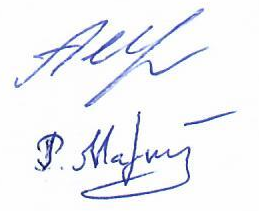 